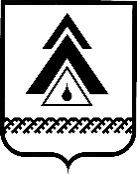 ПРЕДСЕДАТЕЛЬ ДУМЫ НИЖНЕВАРТОВСКОГО РАЙОНАХанты-Мансийского автономного округа – ЮгрыПОСТАНОВЛЕНИЕО продлении сроков представлениясведений о доходах, расходах, об имуществе и обязательствах имущественного характера за отчетный период с 1 января по 31 декабря 2019 года В соответствии с Указом Президента Российской Федерации                                             от 17.04.2020 № 272 «О представлении сведений о доходах, расходах, об имуществе и обязательствах имущественного характера за отчетный период                      с 1 января по 31 декабря 2019 г.»: 1. Продлить срок представления сведений о доходах, расходах,                                  об имуществе и обязательствах имущественного характера за отчетный период                    с 1 января по 31 декабря 2019 года, срок подачи которых предусмотрен постановлением председателя Думы от 20.04.2020 № 1 «Об утверждении Положения о представлении гражданами, претендующими на замещение должностей муниципальной службы в Контрольно-счетной палате района                   и муниципальными служащими Контрольно-счетной палаты района сведений                  о доходах, расходах, об имуществе и обязательствах имущественного характера»,  до 1 августа 2020 года включительно.2. Постановление  опубликовать (обнародовать) на официальном веб-сайте администрации Нижневартовского района (www.nvraion.ru)                                             и в приложении «Официальный бюллетень» к районной газете «Новости Приобья».3. Постановление вступает в силу после его официального опубликования (обнародования).4. Контроль за выполнением постановления возложить на председателя Контрольно-счетной палаты района А.В. Любецкую.                                                                                                                И.В. Заводскаяот ________________г. Нижневартовск                                                    № ____